 MODELO DE ORDEM DE SERVIÇO              
 DE INSPEÇÃO DE CONSTRUÇÃO 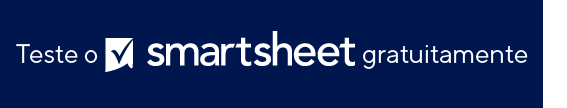 Nome da empresaNome da empresaNome da empresaNome da empresaSEU LOGOTIPOSEU LOGOTIPOSEU LOGOTIPOSEU LOGOTIPOLogradouro da empresa, 123Logradouro da empresa, 123Logradouro da empresa, 123Logradouro da empresa, 123SEU LOGOTIPOSEU LOGOTIPOSEU LOGOTIPOSEU LOGOTIPO4º andar, sala 4124º andar, sala 4124º andar, sala 4124º andar, sala 412SEU LOGOTIPOSEU LOGOTIPOSEU LOGOTIPOSEU LOGOTIPOCidade da Empresa, NY 11101Cidade da Empresa, NY 11101Cidade da Empresa, NY 11101Cidade da Empresa, NY 11101SEU LOGOTIPOSEU LOGOTIPOSEU LOGOTIPOSEU LOGOTIPO321-654-9870321-654-9870321-654-9870321-654-9870SEU LOGOTIPOSEU LOGOTIPOSEU LOGOTIPOSEU LOGOTIPOEndereço de e-mailEndereço de e-mailEndereço de e-mailEndereço de e-mailSEU LOGOTIPOSEU LOGOTIPOSEU LOGOTIPOSEU LOGOTIPOORDEM DE SERVIÇO DE INSPEÇÃO DE CONSTRUÇÃOORDEM DE SERVIÇO DE INSPEÇÃO DE CONSTRUÇÃOORDEM DE SERVIÇO DE INSPEÇÃO DE CONSTRUÇÃOORDEM DE SERVIÇO DE INSPEÇÃO DE CONSTRUÇÃOORDEM DE SERVIÇO DE INSPEÇÃO DE CONSTRUÇÃOORDEM DE SERVIÇO DE INSPEÇÃO DE CONSTRUÇÃOORDEM DE SERVIÇO DE INSPEÇÃO DE CONSTRUÇÃOTIPO DE INSPEÇÃOTIPO DE PROPRIEDADENOME DO SOLICITANTEENDEREÇOENDEREÇOTELEFONEENDEREÇOENDEREÇOE-MAILENDEREÇOENDEREÇONÍVEL DE PRIORIDADEDATA E HORA DO PEDIDODATA E HORA DO PEDIDODATA NECESSÁRIADATA DA ENTREGADATA DA ENTREGAID DO CLIENTEID DO TRABALHOID DO TRABALHOTRABALHO AUTORIZADO PORCOBRAR TRABALHO DECOBRAR TRABALHO DECOBRAR TRABALHO DECUSTO TOTALCUSTO TOTALDESCRIÇÃO DA SOLICITAÇÃODESCRIÇÃO DA SOLICITAÇÃODESCRIÇÃO DA SOLICITAÇÃODESCRIÇÃO DA SOLICITAÇÃODESCRIÇÃO DA SOLICITAÇÃODESCRIÇÃO DA SOLICITAÇÃODESCRIÇÃO DA SOLICITAÇÃOLOCAL DA INSPEÇÃOLOCAL DA INSPEÇÃOLOCAL DA INSPEÇÃOLOCAL DA INSPEÇÃOLOCAL DA INSPEÇÃOLOCAL DA INSPEÇÃOLOCAL DA INSPEÇÃONOME DO PROPRIETÁRIOENDEREÇOENDEREÇOTELEFONEENDEREÇOENDEREÇOE-MAILENDEREÇOENDEREÇOINFORMAÇÕES DE ADVOGADOS, SE APLICÁVELINFORMAÇÕES DE ADVOGADOS, SE APLICÁVELINFORMAÇÕES DE ADVOGADOS, SE APLICÁVELINFORMAÇÕES DE ADVOGADOS, SE APLICÁVELINFORMAÇÕES DE ADVOGADOS, SE APLICÁVELCÓPIA PARA O ADVOGADO?NOMEENDEREÇOENDEREÇOTELEFONEENDEREÇOENDEREÇOE-MAILENDEREÇOENDEREÇOCOMPRADOR DA PROPRIEDADE, SE APLICÁVELCOMPRADOR DA PROPRIEDADE, SE APLICÁVELCOMPRADOR DA PROPRIEDADE, SE APLICÁVELCOMPRADOR DA PROPRIEDADE, SE APLICÁVELCOMPRADOR DA PROPRIEDADE, SE APLICÁVELCOMPRADOR DA PROPRIEDADE, SE APLICÁVELCOMPRADOR DA PROPRIEDADE, SE APLICÁVELNOME DO COMPRADORENDEREÇOENDEREÇOTELEFONEENDEREÇOENDEREÇOE-MAILENDEREÇOENDEREÇOINFORMAÇÕES DE ADVOGADOS DO COMPRADOR, SE APLICÁVELINFORMAÇÕES DE ADVOGADOS DO COMPRADOR, SE APLICÁVELINFORMAÇÕES DE ADVOGADOS DO COMPRADOR, SE APLICÁVELINFORMAÇÕES DE ADVOGADOS DO COMPRADOR, SE APLICÁVELINFORMAÇÕES DE ADVOGADOS DO COMPRADOR, SE APLICÁVELCÓPIA PARA O ADVOGADO?NOMEENDEREÇOENDEREÇOTELEFONEENDEREÇOENDEREÇOE-MAILENDEREÇOENDEREÇOCONTATO PARA AGENDAMENTO DE REUNIÃOCONTATO PARA AGENDAMENTO DE REUNIÃOCONTATO PARA AGENDAMENTO DE REUNIÃOCONTATO PARA AGENDAMENTO DE REUNIÃOCONTATO PARA AGENDAMENTO DE REUNIÃOCONTATO PARA AGENDAMENTO DE REUNIÃOCONTATO PARA AGENDAMENTO DE REUNIÃONOME CARGO / POSIÇÃOCARGO / POSIÇÃOTELEFONEE-MAILE-MAILAVISO DE ISENÇÃO DE RESPONSABILIDADEQualquer artigo, modelo ou informação fornecidos pela Smartsheet no site são apenas para referência. Embora nos esforcemos para manter as informações atualizadas e corretas, não fornecemos garantia de qualquer natureza, seja explícita ou implícita, a respeito da integridade, precisão, confiabilidade, adequação ou disponibilidade do site ou das informações, artigos, modelos ou gráficos contidos no site. Portanto, toda confiança que você depositar nessas informações será estritamente por sua própria conta e risco.